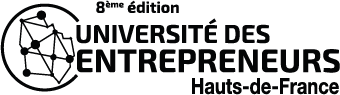 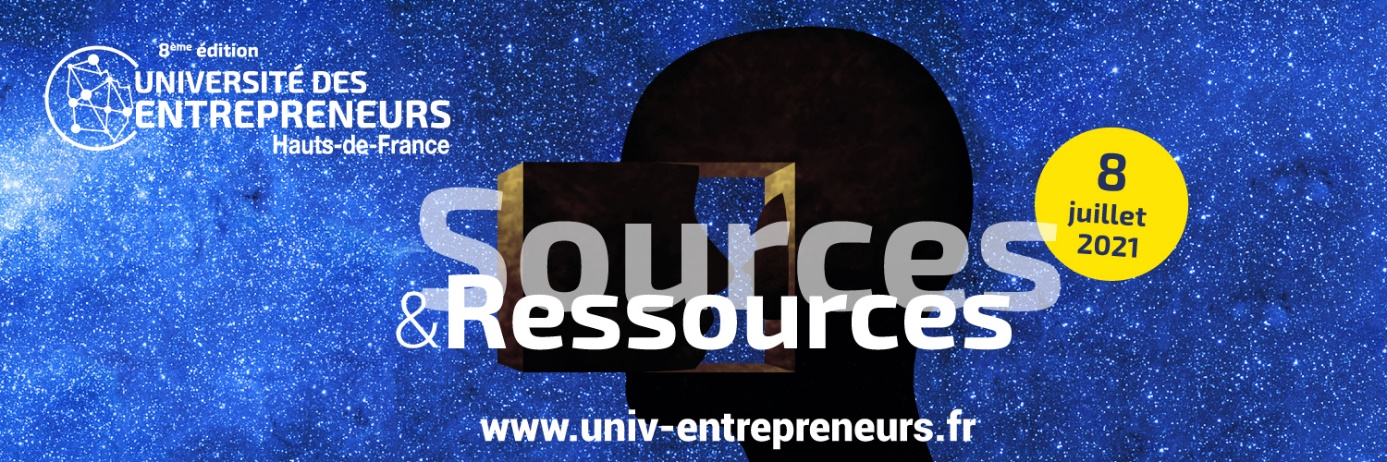 KIT COMMUNICATIONSources & Ressources8 juillet 2021COMMUNIQUER SUR L’UNIVERSITE DES ENTREPRENEURS :Sur votre site internet :Le MEDEF Grand Lille organise et vous invite 100% en présentiel 📅 le 8 juillet dès 🕘 9h00 sur le Campus Entreprises et Cités pour la 8ème édition de l'Université des Entrepreneurs. Après cette année « extraordinaire », il s'agit de se pencher sur les conditions de rebond des entreprises et des entrepreneurs à travers le thème " Sources & Ressources" 📢 «Faire AU MIEUX aujourd'hui pour préparer le monde d'après».📌 4 heures d'échanges autour d’experts et de dirigeants pour faire un tour d’horizon des sources et ressources disponibles pour accompagner la transformation de leur entreprise, tout en embarquant leurs collaborateurs. Une édition placée sous le signe des retrouvailles ! 🤞Inscriptions et programme : www.univ-entrepreneurs.fr L’Université c’est : 4 heures d’échanges5 Masterclass5 elevator pitch2 plénières1 keynote17 intervenantsFormat 100% présentielSur les réseaux sociauxLinkedIn/Facebook : Pensez à nous tagger : Université des Entrepreneurs et MEDEF Lille Métropole[Nom partenaire] soutient la 8ème édition de l’Université des Entrepreneurs !⚡📅 Le 8 juillet prochain, le MEDEF Grand Lille organise sa traditionnelle Université d’été sur la thématique "Sources et Ressources". Un rendez-vous 100% en présentiel placé sous le signe des retrouvailles sur le Campus Entreprises et Cités. 💡 L'Université propose de faire un tour d’horizon des sources et ressources des dirigeants pour accompagner la transformation de leur entreprise tout en embarquant leurs collaborateurs. Après cette année "extraordinaire", il s'agit de se pencher sur les conditions de rebond des entreprises et des entrepreneurs 📢 «Faire AU MIEUX aujourd'hui pour préparer le monde d'après».Au programme :🤝 Masterclass🎤 Keynote “Le monde d’après a commencé”🔎 Plenières 🎤 Elevator pitch : 5‘ pour vous convaincre et vous inspirer🍸 Cocktail déjeunatoireRetrouvez l'ensemble du programme sur 👉 https://www.univ-entrepreneurs.fr/#UnivEntrepreneurs #SourcesEtRessources #HautsDeFrance #hdf #entreprise #entrepreneurs #conference #presentiel #entrepreneuriat #leadership #caremanagement #innovation #meditation #pleineconscience #spiritualiteInstagram : Pensez à nous tagger : Medeflm[Nom partenaire] soutient la 8ème édition de l’Université des Entrepreneurs !⚡📅 Le 8 juillet prochain, le MEDEF Grand Lille organise sa traditionnelle Université d’été sur la thématique "Sources et Ressources". Un rendez-vous 100% en présentiel placé sous le signe des retrouvailles sur le Campus Entreprises et Cités. 💡 L'Université propose de faire un tour d’horizon des sources et ressources des dirigeants pour accompagner la transformation de leur entreprise tout en embarquant leurs collaborateurs. Après cette année "extraordinaire", il s'agit de se pencher sur les conditions de rebond des entreprises et des entrepreneurs 📢 «Faire AU MIEUX aujourd'hui pour préparer le monde d'après».Retrouvez l'ensemble du programme sur 👉 https://www.univ-entrepreneurs.fr/#UnivEntrepreneurs #SourcesEtRessources #HautsDeFrance #hdf #entreprise #entrepreneurs #conference #presentiel #entrepreneuriat #leadership #caremanagement #innovation #meditation #pleineconscience #spiritualiteTwitter : 
Pensez à nous tagger : @MEDEFLMLe 8 juillet prochain, le MEDEF Grand Lille organise sa traditionnelle Université d’été sur la thématique "Sources et Ressources". Un rendez-vous 100% en présentiel placé sous le signe des retrouvailles sur le Campus Entreprises et Cités. 👉 http://univ-entrepreneurs.fr Téléchargez les éléments visuels pour chaque réseau dans le dossier Kit com partenairesContacts : Marion SIGIER, Cheffe de projet Université des Entrepreneurs, Responsable communication MEDEF Lillemsigier@medef-lille-metropole.fr  06.88.98.26.27LinkedIn : https://www.linkedin.com/in/marionsigiermedef/ Caroline BERTRAND, Chargée de communication événementiellecbertrand@medef-lille-metropole.fr  06.79.06.29.25LinkedIn : https://www.linkedin.com/in/caroline-bertrand/ Marie BENCHAIBA – Chargée de projetsmbenchaiba@medef-lille-metropole.fr 06.32.80.25.02LinkedIn : https://www.linkedin.com/in/marie-benchaiba-b60a6a140/ 